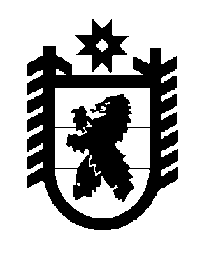 Российская Федерация Республика Карелия    ПРАВИТЕЛЬСТВО РЕСПУБЛИКИ КАРЕЛИЯРАСПОРЯЖЕНИЕот 16 августа 2016 года № 642р-Пг. Петрозаводск В целях осуществления работ по капитальному ремонту здания и инженерных сетей Дома офицеров по адресу г. Петрозаводск, ул. Гоголя, 
д. 28 для обеспечения нужд Республики Карелия, на основании статьи 72 Бюджетного кодекса Российской Федерации и постановления Правительства Республики Карелия от 1 июля 2014 года № 208-П «Об утверждении Правил принятия решений о заключении государственных контрактов на поставку товаров, выполнение работ, оказание услуг для обеспечения нужд Республики Карелия на срок, превышающий срок действия утвержденных лимитов бюджетных обязательств»:1. Заключить государственные контракты:на выполнение работ по капитальному ремонту здания и инженерных сетей Дома офицеров по адресу г. Петрозаводск, ул. Гоголя, д. 28 (далее – Дом офицеров);на выполнение работ по проведению строительного контроля на объекте «Капитальный ремонт здания и инженерных сетей Дома офицеров по адресу      г. Петрозаводск, ул. Гоголя, д. 28»;на оказание услуг по осуществлению технологического присоединения энергопринимающих устройств к Дому офицеров;на оказание услуг по подключению Дома офицеров к системе теплоснабжения;на оказание услуг по подключению (технологическому присоединению) Дома офицеров к централизованной системе водоотведения;на оказание услуг по подключению (технологическому присоединению) Дома офицеров к централизованной системе холодного водоснабжения.2. Определить:предельный срок выполнения работ и оказания услуг по государственным контрактам  – IV квартал 2017 года;источник финансового обеспечения – бюджет Республики Карелия;главного распорядителя средств – Государственный комитет Республики Карелия по дорожному хозяйству, транспорту и связи;государственного заказчика – казенное учреждение Республики Карелия «Управление автомобильных дорог Республики Карелия»;предельный объем средств на выполнение государственных контрактов – 102 565 623 рубля, в том числе:на выполнение работ по капитальному ремонту здания и инженерных сетей Дома офицеров – 93 537 636 рублей, в том числе по годам:2016 год – 11 414 418 рублей;2017 год – 82 123 218 рублей;на выполнение работ по проведению строительного контроля на объекте «Капитальный ремонт здания и инженерных сетей Дома офицеров по адресу      г. Петрозаводск, ул. Гоголя, д. 28» – 2 001 706 рублей, в том числе по годам:2016 год –  244 269 рублей;2017 год – 1 757 437 рублей;на оказание услуг по осуществлению технологического присоединения энергопринимающих устройств к Дому офицеров – 4 903 086 рублей, в том числе по годам:2016 год –  1 961 235 рублей;2017 год – 2 941 851 рубль;на оказание услуг по подключению Дома офицеров к системе теплоснабжения – 367 604 рубля, в том числе по годам:2016 год –  238 943 рубля;2017 год – 128 661 рубль;на оказание услуг по подключению (технологическому присоединению) Дома офицеров к централизованной системе водоотведения 
– 1 392 238 рублей, в том числе по годам:2016 год –  904 955 рублей;2017 год – 487 283 рубля;на оказание услуг по подключению (технологическому присоединению) Дома офицеров к централизованной системе холодного водоснабжения – 363 353 рубля, в том числе по годам:2016 год –  236 180 рублей;2017 год – 127 173 рубля.           Глава Республики Карелия                                                                  А.П. Худилайнен    